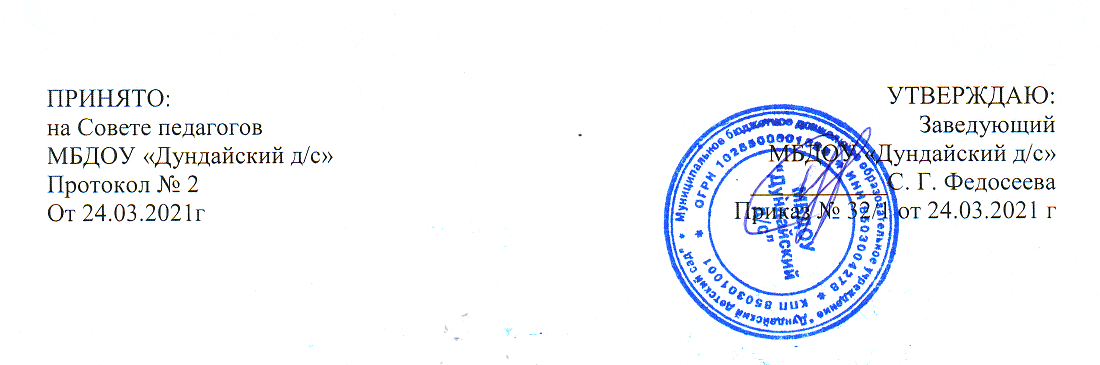 Рассмотрено:С учетом мнения совета родителей(законных представителей)Протокол № 2от «24» марта   2021 г. Порядок   основания перевода и отчисления воспитанников Муниципальногобюджетного дошкольного образовательного учреждения«Дундайский детский сад»1. Общее положения1.1 Настоящий Порядок регламентирует процедуру основания перевода и отчисления воспитанников в Муниципальном бюджетном дошкольном образовательном учреждении «Дундайский детский сад» (далее-ДОУ).1.2 Порядок разработан в соответствии с Федеральным законом «Об образовании в Российской Федерации» от 29.12.2012г «273-ФЗ,1.3 « Порядком и условиями осуществления перевода обучающихся из одной организации, осуществляющей образовательную деятельность по образовательным программам дошкольного образования, в другие организации, осуществляющие образовательную деятельность по образовательным программам соответствующих уровня и направленности», утвержденным приказом Минобрнауки России от 28декабря 2015г №1527, Уставом образовательной организации.2.Порядок и основания перевода воспитанников2.1. Перевод воспитанников осуществляется в следующих случаях:- при переводе в следующую возрастную группу:- по заявлению родителей (законных представителей) воспитанников.2.2. Перевод в следующую возрастную группу осуществляется с 01.09 ежегодно в связи с достижением воспитанниками следующего возрастного периода, на основании приказа заведующего ДОУ.2.3. Перевод в другую группу осуществляется на основании письменного заявления родителя (законного представителя) воспитанника при наличии свободных мест в указанной группе. В случае возникновения конфликтной ситуации между участниками образовательных отношений вопрос перевода в другую группу решается комиссией по урегулированию споров между участниками образовательных отношений.3. Порядок отчисления воспитанников3.1. Отчисление воспитанников из ДОУ осуществляется на основании заявления родителей (законных представителей) по окончании срока действия заявления родителей (законных представителей) по окончании срока действия договора об образовании в связи с завершением обучения дошкольного образования.3.2. Отчисление может быть осуществлено до окончания срока действиядоговора образования в случаях:- по инициативе родителей (законных представителей) воспитанников в связи со сменой места жительства;- по инициативе родителей (законных представителей) воспитанников в связи с переводом воспитанника в другое дошкольное учреждение;- по иным причинам, указанным в заявлении родителей законных представителей);- по обстоятельствам, не зависящим от родителей (законных представителей) воспитанника и ДОУ, в том, числе в случае ликвидации ДОУ, осуществляющего образовательную деятельность;- отчисление в порядке перевода в другую образовательную организацию, осуществляющую образовательную деятельность (осуществляется в соответствии с приказом Министерства образования и науки РФ от 28 декабря 2015 г. №1527 «Об утверждении Порядка и условий осуществления перевода обучающихся из одной организации, осуществляющей образовательную деятельность по образовательным программам дошкольного образования, в другие организации, осуществляющие образовательную деятельность по образовательным программам соответствующих уровня и направленности»).3.3. Основанием для отчисления воспитанников из ДОУ является расторжение договора об образовании, заключенного между ДОУ и родителями (законными представителями) воспитанников.3.4. Отчисление воспитанников из ДОУ оформляется приказом заведующего ДОУ в течение 3 дней и регистрируется в книге движения детей.(Приложение № 1)(Приложение №1 )Порядку перевода иотчисления воспитанниковМуниципальное бюджетное дошкольное образовательное учреждение «Дундайский детский сад»(МБДОУ «Дундайский д/с»)ПРИКАЗ000000000 № 00с. Дундай Об отчислении в порядке переводаНа основании приказа Минобрнауки от 28.12.2015 № 1527 «Об утверждении Порядка и условийосуществления перевода обучающихся из одной организации, осуществляющей образовательнуюдеятельность по образовательным программам дошкольного образования, в другие организации,осуществляющие образовательную деятельность по образовательным программам соответствующих уровняи направленности», заявления «Ф.И.О. родителей законных представителй» от 00000000ПРИКАЗЫВАЮ:1. Отчислить из МБДОУ «……………» в порядке перевода в Муниципальное бюджетноедошкольное учреждение «……………….» обучающегося «Ф.И.О.»2. Делопроизводителю Середкиной Ольге Владимировне:– исключить «Ф.И.О.». из списков обучающихся МБДОУ Детский «………» с 0000000;– выдать «Ф.И.О.» личное дело «Ф.И.О.»;– внести соответствующие записи в алфавитную книгу.3. Расторгнуть договор об образовании по образовательным программам дошкольного образованияот 11.01.2019 № 55.4. Главному бухгалтеру «……………….» в срок до 00000000 произвести сверку расчетов сзаказчиком по договору об образовании по образовательным программам дошкольного образования от11.01.2019 № 55.5. Контроль исполнения настоящего приказа оставляю за собой.Заведующий С. Г. ШляпинаС приказом ознакомлен(а):СекретарьГлавный бухгалтерЛичное дело получено: